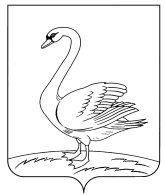 Р А С П О Р Я Ж Е Н И ЕАдминистрации сельского поселения Куликовский сельсоветЛебедянского муниципального района  Липецкой области22.03.2019г                                          с.Куликовка Вторая                                 № 9О назначении ответственного за сбор и предоставление информации в районный АТК    В соответствии с Федеральным законом от 06.03.2006 №35-ФЗ «О противодействии терроризму», Указом Президента Российской Федерации от 15.02.2006 №116 «О мерах по противодействию терроризму»,   протоколом  . заседания антитеррористической комиссии Лебедянского муниципального района  №1 от 15.03.2019г    1. Назначить  старшего специалиста 1 разряда Юдину Лилию Фроловну  ответственным за сбор и предоставление информации в районный АТК информационно- аналитических материалов о выявленных условиях и фактах, оказывающих дестабилизирующее влияние на обстановку в Лебедянском муниципальном районе и способствующих проявлениям терроризма и экстремизма.тел. 96-2-49, адрес эл. почты kulikadm@yandex.ru 2.   Контроль исполнения настоящего  распоряжения  оставляю за собой. Глава   сельского поселения       Куликовский сельсовет                                                        В.М.Какошкина     С приказом ознакомлена:_________________Л.Ф.Юдина.«___»_______________2019 г 